Romeo - Kenilworth Mobile LibraryK RouteThe Library will be available on these Fridays 2016For all enquiries or to renew books please phone 01926 851031or renew online at Warwickshire.gov.uk/libraries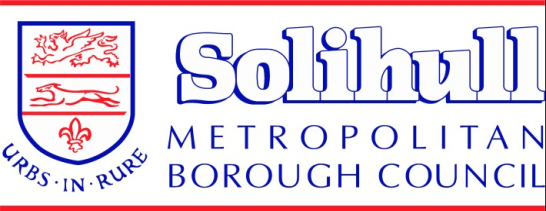 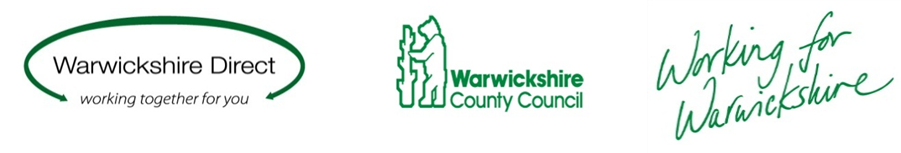 January  8, 29February  19March  11April 1, 22May  13June  3, 24July  15 August 5, 26September 16October  7, 28November 18December 9Stop NoLocationStop NameArriveDepartStay1Lapworth15 Chapel Lane09:1509:25102Lapworth179 Chapel Lane09:3009:40103Cheswick GreenVillage Hall10:0011:001 hour4Hockley HeathMiller and Carter Restaurant11:1512:00455Kemps GreenUmberslade Hall13:2013:40206HenleyHillfield House13:5014:10207KenilworthWillow Meer14:4515:00158KenilworthAdcock Drive15:0015:1515